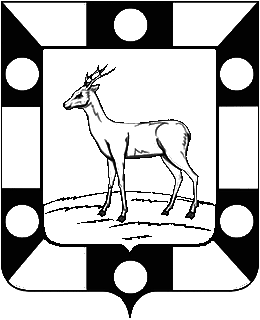 СОБРАНИЕ ПРЕДСТАВИТЕЛЕЙ ГОРОДСКОГО ПОСЕЛЕНИЯ ПЕТРА ДУБРАВА ВОЛЖСКОГО РАЙОНА САМАРСКОЙ ОБЛАСТИЧЕТВЕРТОГО СОЗЫВАРЕШЕНИЕ  01.03.2023 г.                                                                                                 № 136 «Об отчете Главы городского поселения Петра Дубравао работе Администрации поселения ио результатах своей деятельности за 2022 год»В  соответствии с Федеральным законом «Об общих принципах организации местного самоуправления в Российской Федерации» от 06.10.2003г. № 131-ФЗ, с Уставом городского поселения Петра Дубрава Собрание представителей городского поселения Петра Дубрава муниципального района Волжский Самарской областиРЕШИЛО:1. Принять к сведению отчет Главы городского поселения Петра Дубрава муниципального района Волжский Самарской области о работе Администрации поселения и о результатах своей деятельности за 2022 год. Отчет прилагается.         2.  Настоящее Решение опубликовать в печатном средстве информации городского поселения Петра Дубрава «Голос Дубравы».Глава городского поселения                                           В.А. Крашенинников     Председатель                                                                                                    Собрания Представителей                                                        Л.Н. Ларюшина   